СОВЕТ ДЕПУТАТОВмуниципального округа Ивановское РЕШЕНИЕ27 апреля 2021 года № 74/1В соответствии с пунктом 2 части 5 статьи 1 Закона города Москвы от 11 июля 2012 года № 39 «О наделении органов местного самоуправления муниципальных округов в городе Москве отдельными полномочиями города Москвы», постановлением Правительства Москвы от 6 марта 2015 года № 102-ПП «О размещении сезонных (летних) кафе при стационарных предприятиях общественного питания», на основании обращения префектуры Восточного административного округа города Москвы от 5 апреля 2021 года № 01-14-1111/21, зарегистрированного 6 апреля 2021 года № 02-01-15-078/21вх., Совет депутатов муниципального округа Ивановское решил:1. Согласовать проект размещения сезонного (летнего) кафе (приложение). 2. Направить настоящее решение в Департамент территориальных органов исполнительной власти города Москвы, префектуру Восточного административного округа города Москвы, управу района Ивановское 
города Москвы в течение 3 дней со дня его принятия.3. Опубликовать настоящее решение в бюллетене «Московский муниципальный вестник» и разместить на официальном сайте органов местного самоуправления муниципального округа Ивановское www.mo-ivanovskoe.ru.4. Контроль за выполнением настоящего решения возложить на главу муниципального округа Ивановское Громова И.И.Глава муниципального округа Ивановское 					       И.И. ГромовПриложениек решению Совета депутатов муниципального округа Ивановскоеот 27 апреля 2021 года №74/1Проект размещения сезонного (летнего) кафе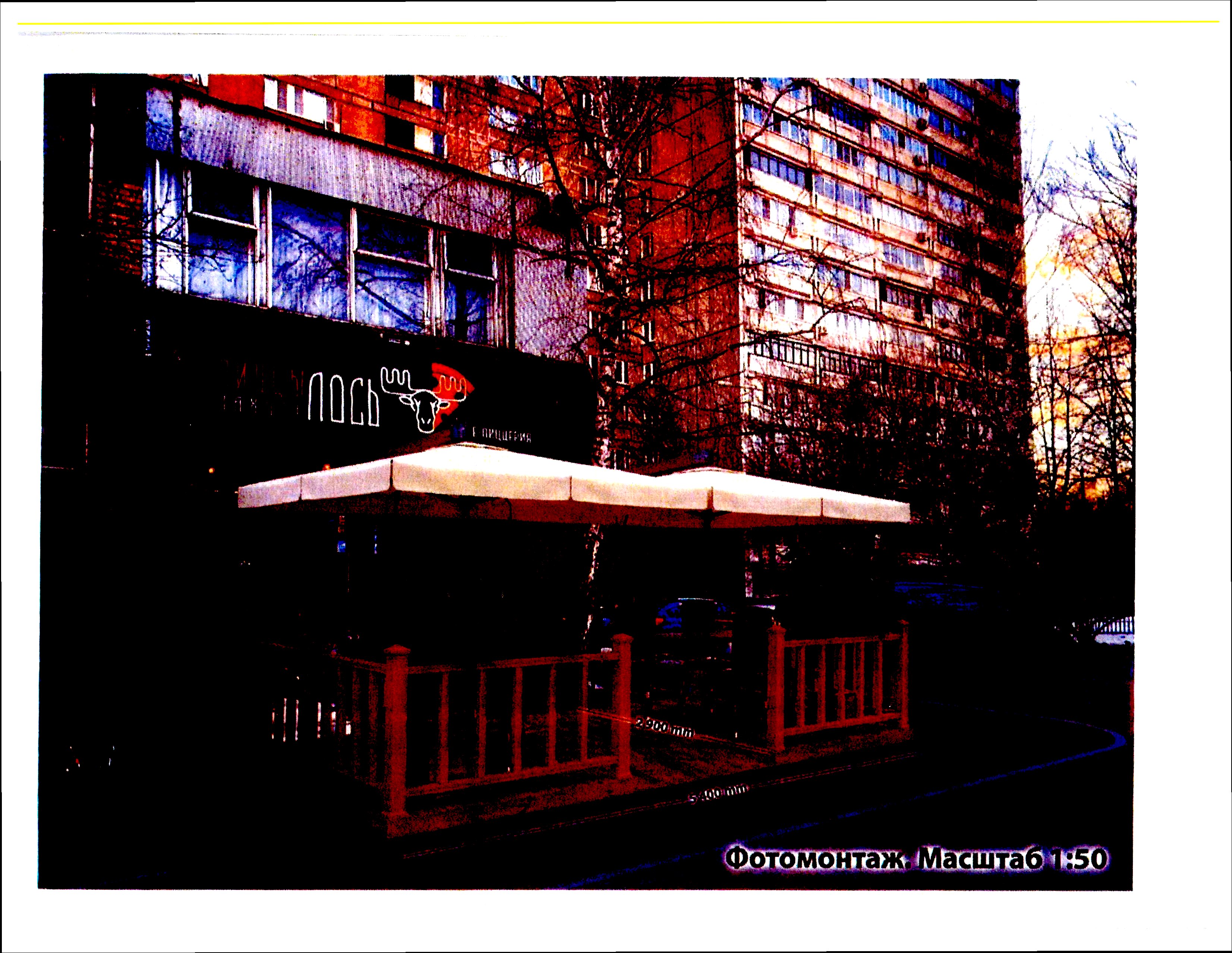 О согласовании проекта размещения сезонного (летнего) кафе№ п/пРайонАдрес размещенияХозяйствующий субъектПлощадь места размещения, м21ИвановскоеМагнитогорская ул., д.1ИП Чичеурова Н.М.15,66